Source: National Treasury (2018) First Quarter Expenditure Report (Section 32 Report)           SUMMARY OF DEPARTMENTS WITH THE HIGHEST DIVIATIONS (20% AND ABOVE)Sport & Recreation SAEnergyCooperative Governance & Traditional AffairsWater & SanitationIndependent Police Investigative DirectorateInternational Relations & CooperationPublic EnterprisesOffice of the Chief Justice & Judicial AdministrationEnvironmental AffairsRural Development & Land ReformAgriculture Fisheries & ForestryR      RankingDepartment name RATE OF DEVIATION AGAINST PROJECTIONS RATE OF DEVIATION AGAINST PROJECTIONS RATE OF DEVIATION AGAINST PROJECTIONSR      RankingDepartment nameAMOUNT PERCENTAGEOVER/UNDER1Sport & Recreation South Africa    R183,4 million71%Under spending2Energy    R612,8 million41%Under spending3Cooperative Governance & Traditional Affairs    R461,9 million31%Under spending4Water & Sanitation         R1.1 billion32%Under spending5Independent Police Investigative Directorate       R23,3 million26%Under spending6International Relations & Cooperation    R487,9 million25%Under spending7Public Enterprises         R16 million25%Under spending8Office of the Chief Justice & Judicial Administration      R66,3 million24%Under spending9Environmental Affairs    R332,6 million22%Under spending10Rural Development & Land Reform    R476,2 million21%Under spending11Agriculture, Forestry & Fisheries    R442,7 million20%Under spending12Trade and Industry    R395,7 million19%Under spending13Women      R10,5 million18%Under spending14The Presidency      R20,9 million17%Under spending15Planning, Monitoring and Evaluation      R38,8 million17%Under spending16Correctional Services    R977,3 million17%Under spending17Labour    R133,5 million16%Under spending18Public Service and Administration      R34,2 million15%Under spending19Statistics South Africa      R82,3 million14%Under spending20Arts and Culture    R128,4 million12%Under spending21Small Business Development      R41,1 million10%Under spending22Telecommunications and Postal Services      R35,3 million9%Under spending23Police         R1.8 billion8%Under spending24Tourism R83 million7%Under spending25Higher Education and Training            R2 billion6%Under spending26Justice and Constitutional Development    R181,5 million4%Under spending27Basic Education    R283,2 million4%Under spending28Mineral Resources      R17,6 million3%Under spending29Human Settlements    R114,5 million3%Under spending30Health       R255 million2%Under spending31National Treasury    R109,8 million2%Under spending32Economic Development        R4,3 million2%Under spending33Communications        R5.6 million2%Under spending34Social Development    R324,2 million1%Under spending35Science and Technology   -R341,1 million-19%Over spending36Transport   -R705,8 million-8%Over spending37Home Affairs   -R143,7 million-7%Over spending38Defence and Military Veterans   -R185,3 million-2%Over spending39Public Works       -R8,9 million0%Over spending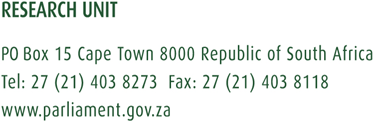 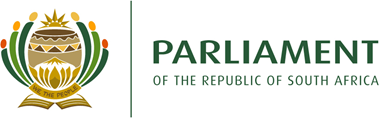 